Сумська міська радаВиконавчий комітетРІШЕННЯРозглянувши заяви громадян та надані документи, відповідно до         статей 32, 202, 224 Цивільного кодексу України, статті 177 Сімейного кодексу України, статей 17, 18 Закону України «Про охорону дитинства», пунктів 66, 67 Порядку провадження органами опіки та піклування діяльності, пов’язаної із захистом прав дитини, затвердженого постановою Кабінету Міністрів України від 24.09.2008 № 866 «Питання діяльності органів опіки та піклування, пов’язаної із захистом прав дитини», керуючись підпунктом 4 пункту «б» частини першої статті 34, частиною першою статті 52 Закону України «Про місцеве самоврядування в Україні», враховуючи рішення комісії з питань захисту прав дитини від 24.10.2019, протокол № 14, виконавчий комітет Сумської міської радиВИРІШИВ:Дозволити вчинити правочин:1. ОСОБА 1 на укладення договору дарування на її ім’я від імені ОСОБА 2 а належної йому квартири АДРЕСА 1, право користування якою має малолітня ОСОБА 3. 2. ОСОБА 4 на продаж від імені малолітнього ОСОБА 5, належного йому автомобіля НАЗВА 1, з одночасним укладенням договору дарування на ім’я вищезазначеної малолітньої дитини від імені ОСОБА 4 1/3 частки від належних їй 3/4 часток квартири АДРЕСА 2, право користування якою має ОСОБА 5.3. ОСОБА 6 на укладення від імені малолітнього ОСОБА 7, договору дарування на ім’я вищезазначеної малолітньої дитини від імені ОСОБА 8 належної їй 1/3 частки квартири АДРЕСА 3, співвласником якої є ОСОБА 8. Правочин вчиняється за згодою батька дитини – ОСОБА 9.4. Неповнолітньому ОСОБА 10 на визначення часток у житлових приміщеннях АДРЕСА 4, співвласником якого є вищезазначена неповнолітня дитина. Правочин вчиняється за згодою батьків дитини – ОСОБА 11, ОСОБА 12. 5. Неповнолітньому ОСОБА 10 на укладення договору про поділ житлових приміщень АДРЕСА 4, та припинення права спільної часткової власності в натурі, відповідно до якого, у власність ОСОБА 10, переходить житлове приміщення АДРЕСА 4 площею 13.0 кв.м., а у власність ОСОБА 11, ОСОБА 12, ОСОБА 13, переходить по 1/3 частці житлового приміщення АДРЕСА 5 площею 30,8 кв.м. Правочин вчиняється за згодою батьків дитини – ОСОБА 11, ОСОБА 12. 6. ОСОБА 14 на укладення договору купівлі - продажу на її ім’я від імені ОСОБА 15 належних їй 31/300 часток житлового будинку АДРЕСА 6, співвласником якого є малолітній ОСОБА 16, опікуном якого є заявник, право користування яким має ОСОБА 17, та відповідної частки земельної ділянки за вищевказаною адресою. Правочин вчиняється за згодою батьків ОСОБА 17 – ОСОБА 18, ОСОБА 19.7. ОСОБА 20 на визначення часток у  2/3 частках, що є у спільній сумісній власності у квартирі АДРЕСА 7, право користування якою мають малолітні ОСОБА 21, ОСОБА 22. Правочин вчиняється за згодою матері дітей – ОСОБА 23. 8. ОСОБА 20 на укладення договору дарування на його ім’я від імені ОСОБА 21 належної йому частки квартири АДРЕСА 8, право користування якою мають малолітні ОСОБА 21, ОСОБА 22. Правочин вчиняється за згодою матері дітей – ОСОБА 23.9. ОСОБА 24 на укладення договору дарування від її імені на ім’я ОСОБА 25, належної їй квартири АДРЕСА 9, право користування якою має малолітня ОСОБА 26. Правочин вчиняється за згодою батька дитини – ОСОБА 27.10. ОСОБА 28 на укладення договору дарування на її ім’я від імені ОСОБА 29, належної їй квартири АДРЕСА 10, право користування якою має малолітня ОСОБА 30.11. ОСОБА 31 на визначення часток у квартирі  АДРЕСА 11, право користування якою мають малолітні ОСОБА 32, ОСОБА 33. Правочин вчиняється за згодою батька дітей – ОСОБА 34. 12. ОСОБА 31 на укладення договору дарування на її ім’я від імені ОСОБА 35 належної їй частки квартири АДРЕСА 11, право користування якою мають малолітні ОСОБА 32, ОСОБА 33. Правочин вчиняється за згодою батька дітей – ОСОБА 34. 13. ОСОБА 36 на укладення договору дарування на його ім’я від імені ОСОБА 37 будинку АДРЕСА 12, право користування яким мають малолітній ОСОБА 38, ОСОБА 39, ОСОБА 40 та відповідної земельної ділянки за вищевказаною адресою. Правочин вчиняється за згодою матері дітей – ОСОБА 41.14. ОСОБА 42 на укладення з ОСОБА 43 та ОСОБА 44 договору про поділ будинку АДРЕСА 13, право користування яким має малолітня ОСОБА 45 та відповідної земельної ділянки за вищевказаною адресою, в натурі, та припинення права спільної часткової власності. Правочин вчиняється за згодою батьків дитини – ОСОБА 45, ОСОБА 46.15. Неповнолітньому ОСОБА 47 на укладення договору дарування на його ім’я від імені ОСОБА 48 належної йому квартири АДРЕСА 14. Правочин вчиняється за згодою батьків дитини – ОСОБА 48, ОСОБА 47.  16. ОСОБА 49 на продаж від імені малолітньої ОСОБА 50, належної їй 1/3 частки кімнати АДРЕСА 15, з одночасним укладенням договору дарування на ім’я вищезазначеної малолітньої дитини від імені ОСОБА 51 1/2 частки належної йому квартири АДРЕСА 16, право користування якою має вищезазначена малолітня дитина.17. ОСОБА 52  на продаж від його імені на ім’я ОСОБА 53, належної 1/3 частки квартири АДРЕСА 17, право користування якою має неповнолітній ОСОБА 54. Правочин вчиняється за згодою матері дитини – ОСОБА 55. В. о. міського головиз виконавчої роботи		                                                         В.В. Мотречко Подопригора  701-917Надіслати: Подопригорі В.В. - 3 екз.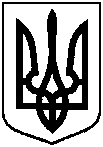 Від 12.11.2019  № 666 Про надання дозволу на укладення майнових угод за участю малолітніх та неповнолітніх, що проживають у місті Суми